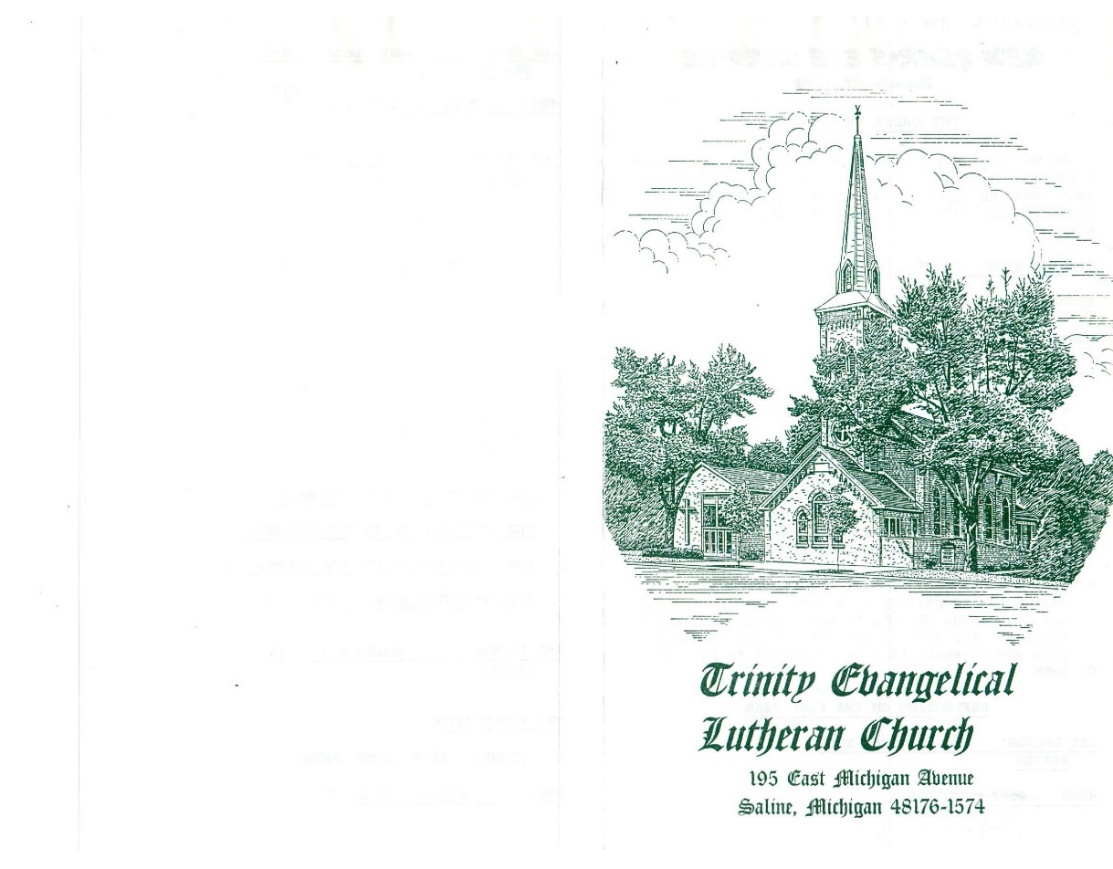 THE FOURTH SUNDAY AFTER PENTECOSTtRINITY EVANGELICAL LUTHERAN CHURCH  |  Saline, Michigan June 25/ 28, 2020WELCOME TO WORSHIPThank you for joining us in God’s house today! We cordially ask that our Guests sign one of the guestbooks located at either the front or back entryways, or fill out a “Let’s Get Acquainted” card located in the hymnal pew rack and place it in the collection plate. THANK OFFERING:   Members of Trinity give their offering as an expression of love and thankfulness to the Lord and to help support the Lord’s work in our community and around the world.  Visitors need not feel obligated to participate in this offering which supports our ministry.Restrooms are located at the back of the upper level (the annex), and in the basement (down the back stairs of the sanctuary or annex). Handicap access is available, please ask an usher for assistance.Young Families / Toddler Bags – We are GLAD YOU BROUGHT YOUR CHILDREN to our worship service.  Jesus said: “Let the little children come to me and do not hinder them, for the kingdom of God belongs to such as these.”  We know that having little children in church can be a challenge, but DO NOT WORRY about it.  Many of your fellow worshippers have been in your shoes and are just happy you brought your children with you.  For your convenience, we have reserved the back rows of seating for parents with small children. These areas provide more flexibility for your family, as well as, easy access to move downstairs if necessary. A closed-circuit TV system allows families to continue participating in the service while downstairs. Pre-school toddler bags and children’s bulletins are available for their enjoyment. Ask an usher for one to use during the service and please return the toddler bag afterwards.THE COMMON SERVICE	(Christian Worship, page 15)THE OPENING HYMN	CW #234	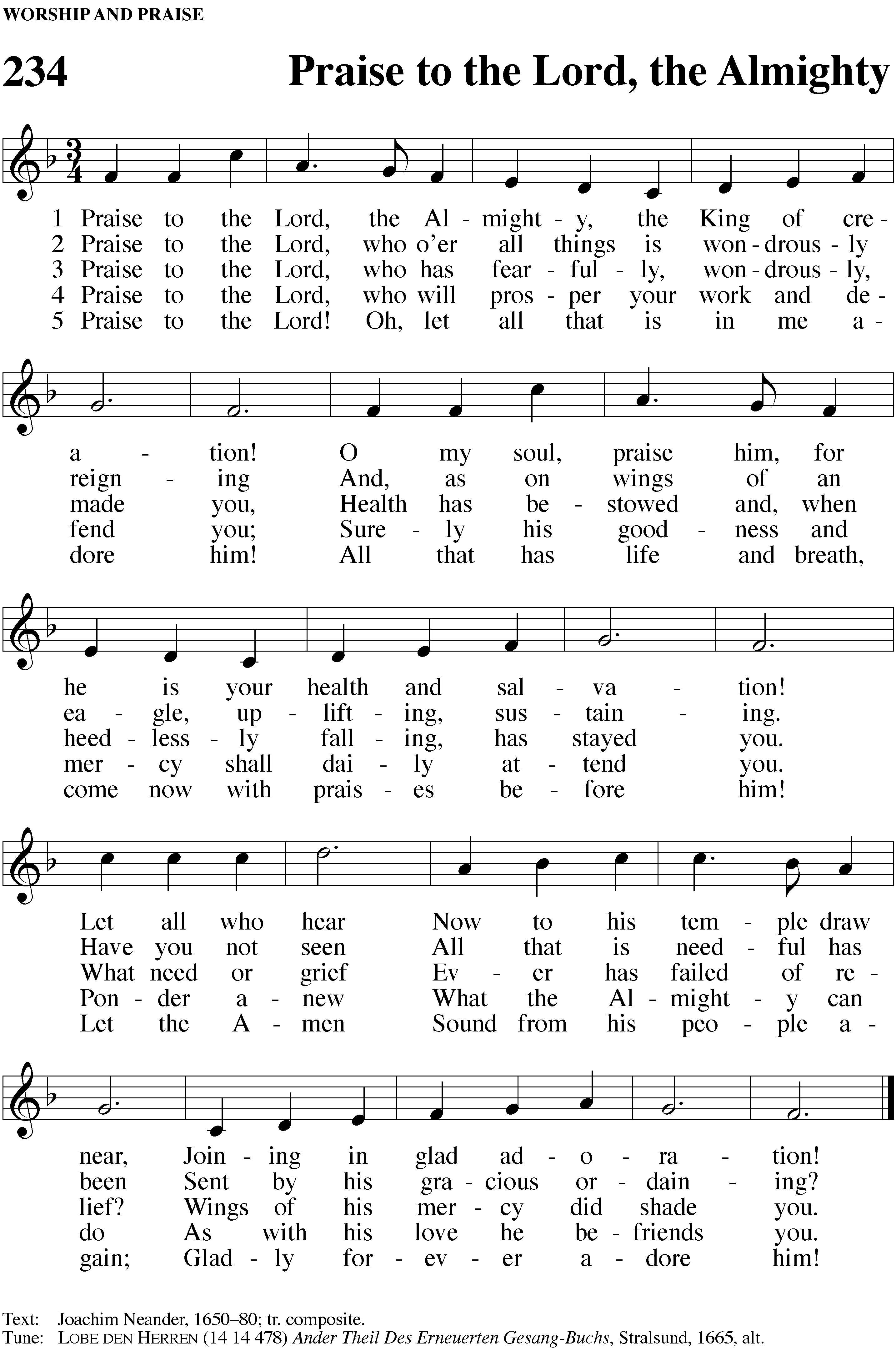 invocationPlease stand.M:	In the name of the Father and of the ☩ Son and of the Holy Spirit.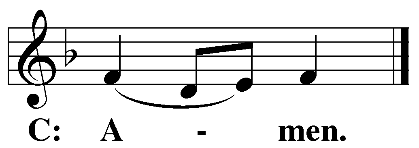 Confession AND ABSOLUTIONM:	Beloved in the Lord: let us draw near with a true heart and confess our sins to God our Father, asking him in the name of our Lord Jesus Christ to grant us forgiveness.C:	Holy and merciful Father, I confess that I am by nature sinful and that I have disobeyed you in my thoughts, words, and actions. I have done what is evil and failed to do what is good. For this I deserve your punishment both now and in eternity. But I am truly sorry for my sins, and trusting in my Savior Jesus Christ, I pray: Lord, have mercy on me, a sinner.Lord, have mercykYRIE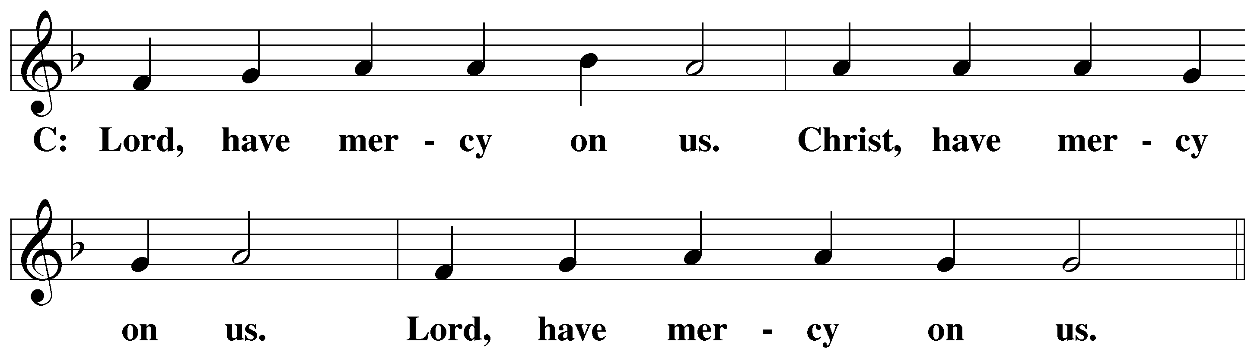 M:	God, our heavenly Father, has been merciful to us and has given his only Son to be the atoning sacrifice for our sins. Therefore, as a called servant of Christ and by his authority, I forgive you all your sins in the name of the Father and of the Son (+) and of the Holy Spirit.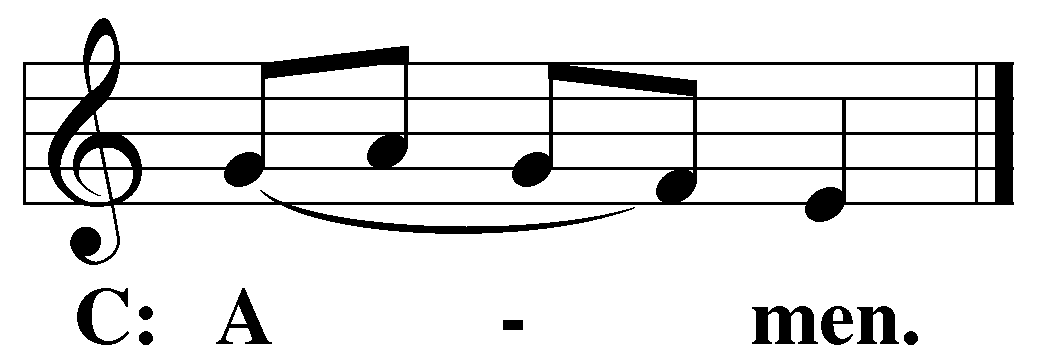 PRAYER AND PRAISEM:	In the peace of forgiveness, let us praise the Lord.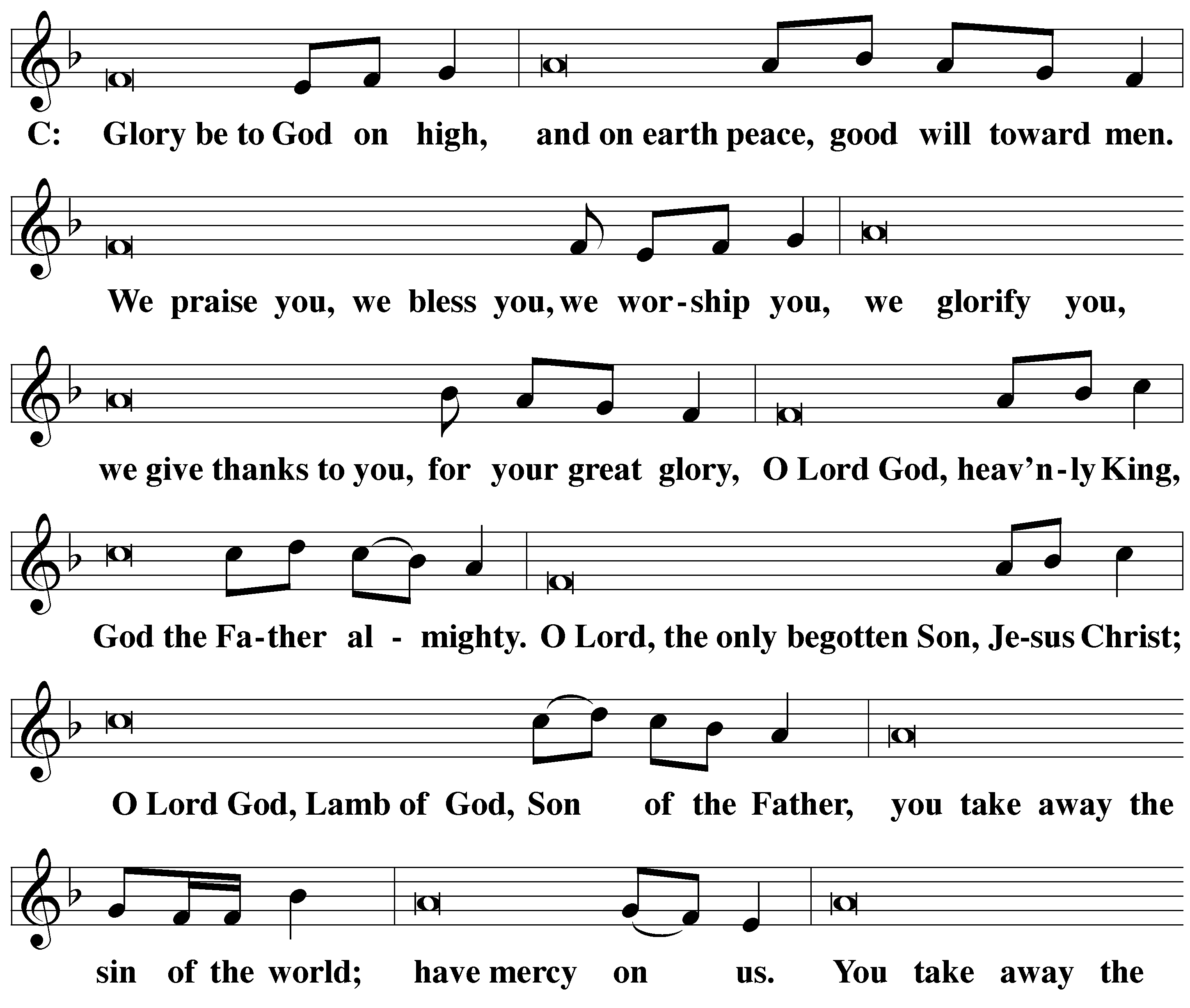 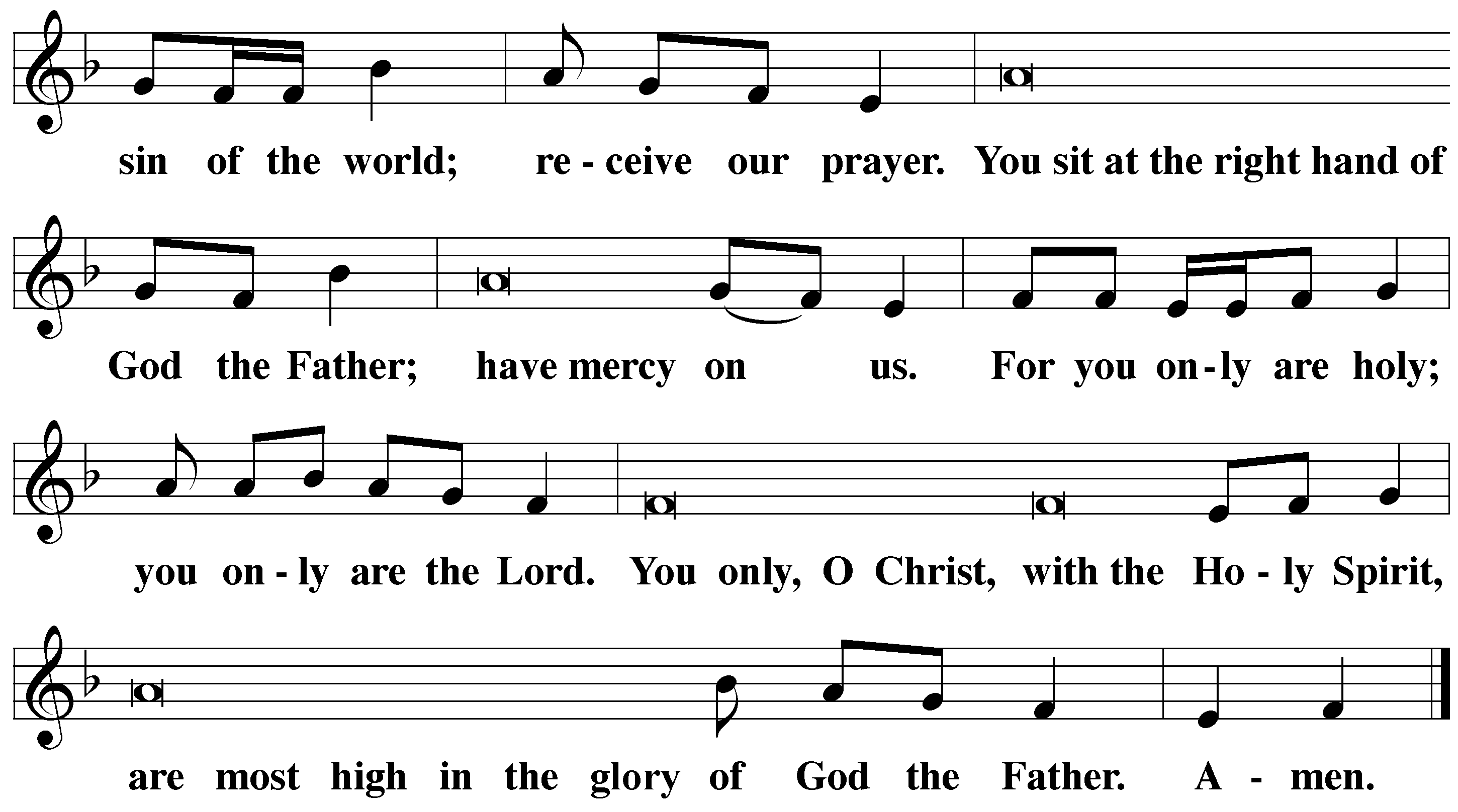 PRAYER OF THE DAYM:	The Lord be with you.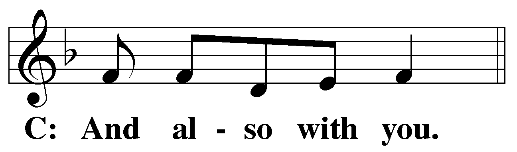 M:	Let us pray.The minister says the Prayer of the Day.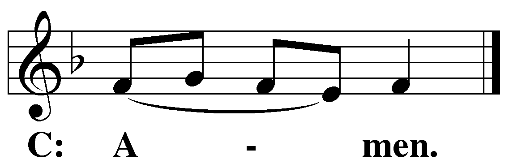 BE SEATEDThe WordTHE FIRST LESSON	Exodus 19:2–8a2After they set out from Rephidim and came to the Wilderness of Sinai, they camped in the wilderness. Israel camped there in front of the mountain. 3Moses went up to God, and the Lord called to him from the mountain, “This is what you are to say to the house of Jacob and to tell the people of Israel: 4‘You have seen what I did to the Egyptians and how I carried you on eagles’ wings and brought you to myself. 5Now if you will carefully listen to my voice and keep my covenant, then you will be my special treasure out of all the nations, although the entire earth is mine. 6You will be my kingdom of priests and my holy nation.’ These are the words that you are to speak to the Israelites.” 7Moses went and summoned the elders of the people, and he set before them all these words that the Lord had commanded him. 8All the people answered together, “Everything that the Lord has said, we will do.” PSALM OF THE DAY 	PSALM 100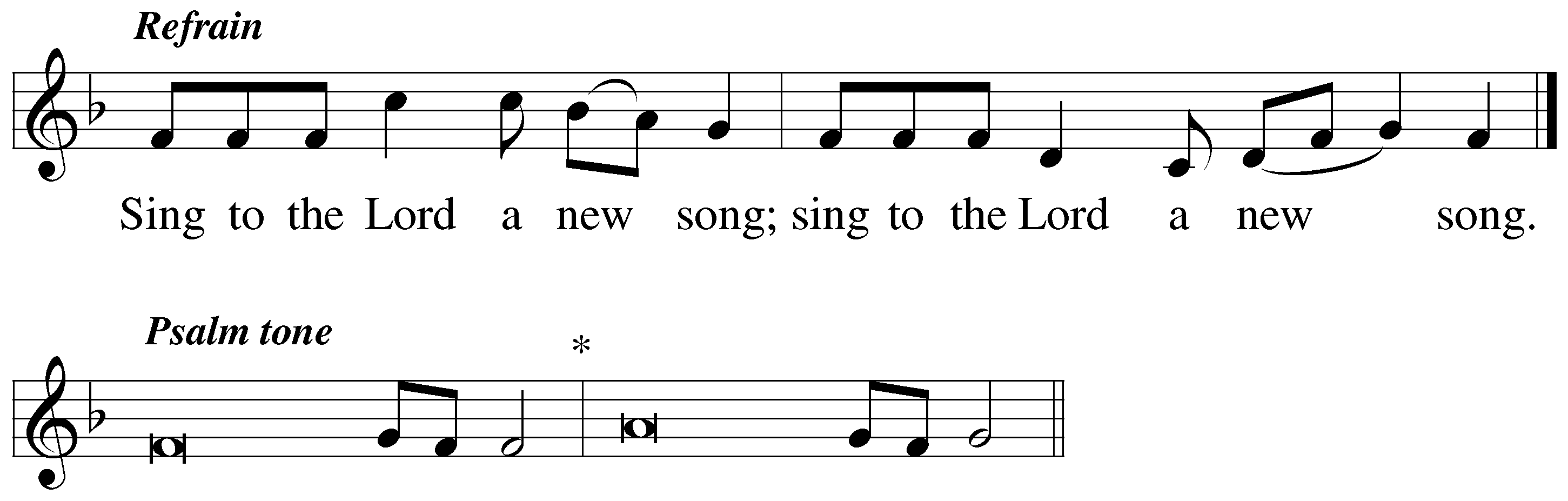 RefrainShout for joy to the LORD, all the earth.*Worship the LORD with gladness;come before him with joyful songs.*Know that the LORD is God.It is he who made us, and we are his;*we are his people, the sheep of his pasture.RefrainEnter his gates with thanksgivingand his courts with praise;*give thanks to him and praise his name.For the LORD is good and his love endures forever;*his faithfulness continues through all generations.Glory be to the Father and to the Son*and to the Holy Spirit,as it was in the beginning,*is now, and will be forever. Amen.RefrainTHE SECOND LESSON 	Romans 5:6–116For at the appointed time, while we were still helpless, Christ died for the ungodly. 7It is rare indeed that someone will die for a righteous person. Perhaps someone might actually go so far as to die for a person who has been good to him. 8But God demonstrates his own love for us in this: While we were still sinners, Christ died for us. 9Therefore, since we have now been justified by his blood, it is even more certain that we will be saved from God’s wrath through him. 10For if, while we were enemies, we were reconciled to God by the death of his Son, it is even more certain that, since we have been reconciled, we will be saved by his life. 11And not only is this so, but we also go on rejoicing confidently in God through our Lord Jesus Christ, by whom we have now received this reconciliation. Verse of the day 	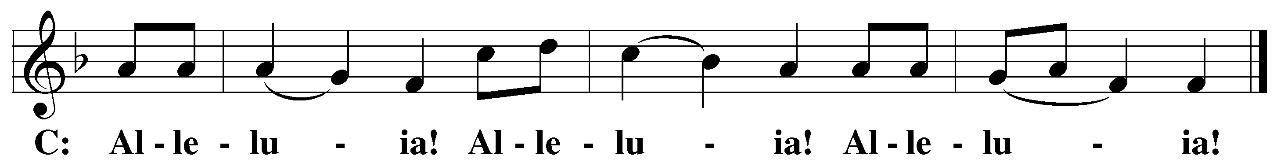 standTHE gospel LESSON 	Matthew 9:35–10:8 M:    The Gospel according to St. Matthew chapter 9:35-10:8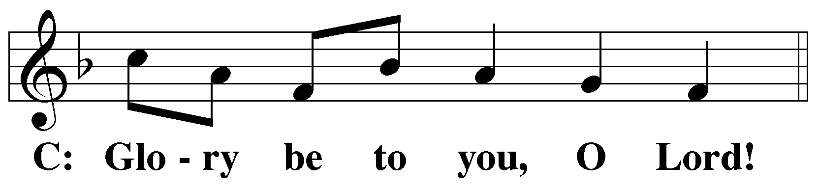 35Jesus traveled through all the towns and villages, teaching in their synagogues, preaching the gospel of the kingdom, and healing every disease and every sickness. 36When he saw the crowds, he was moved with compassion for them, because they were troubled and downcast, like sheep without a shepherd. 37Then he said to his disciples, “The harvest is plentiful, but the workers are few. 38Therefore pray that the Lord of the harvest will send out workers into his harvest.” 10:1Jesus called his twelve disciples to himself and gave them authority to drive out unclean spirits and to heal every disease and every sickness. 2These are the names of the twelve apostles: first, Simon (who is called Peter) and his brother Andrew; James the son of Zebedee and his brother John; 3Philip and Bartholomew; Thomas and Matthew the tax collector; James the son of Alphaeus, and Thaddaeus; 4Simon the Zealot and Judas Iscariot, who betrayed him. 5Jesus sent these twelve out and commanded them, “Do not go among the Gentiles, and do not enter any town of the Samaritans. 6Go instead to the lost sheep of the house of Israel. 7As you go, preach this message: ‘The kingdom of heaven is near!’ 8Heal the sick. Raise the dead. Cleanse lepers. Drive out demons. Freely you have received; freely give.”M:	This is the Gospel of the Lord.After the Gospel, the congregation sings: 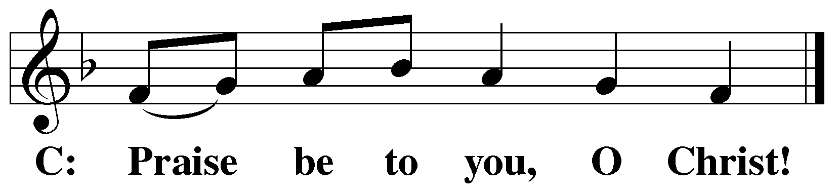 tHE APOSTLES’ CREEDI believe in God, the Father almighty,maker of heaven and earth.I believe in Jesus Christ, his only Son, our Lord,who was conceived by the Holy Spirit,born of the virgin Mary,suffered under Pontius Pilate,was crucified, died, and was buried.He descended into hell.	The third day he rose again from the dead.He ascended into heavenand is seated at the right hand of God the Father almighty. From there he will come to judge the living and the dead.	I believe in the Holy Spirit,the holy Christian Church, the communion of saints,the forgiveness of sins,the resurrection of the body,and the life everlasting. Amen.BE SEATEDSERMON HYMN	CW #391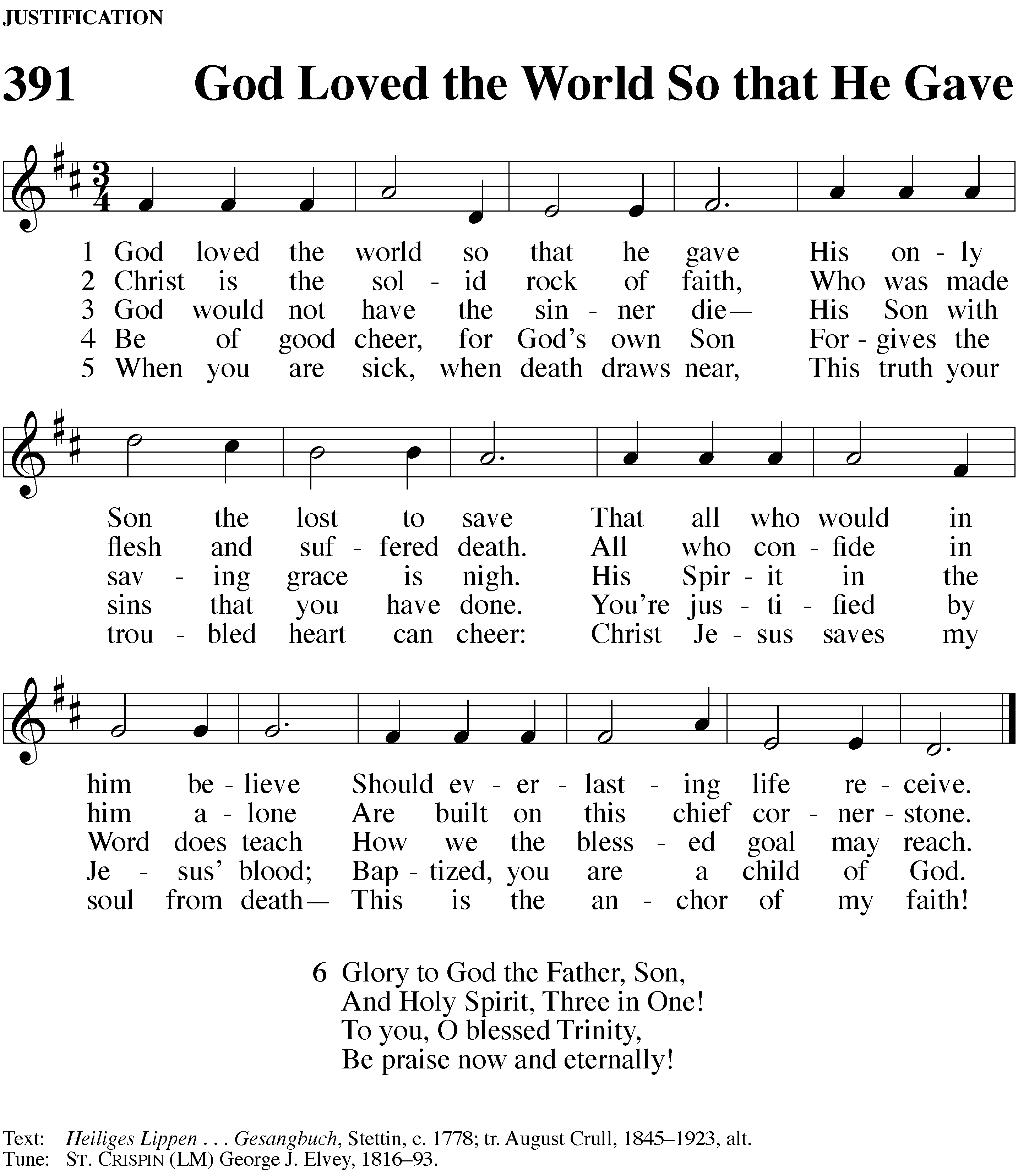 SERMON	Romans 5:6-11“Rejoice, God Loves You”STANDAfter the sermon, the congregation sings:Create in me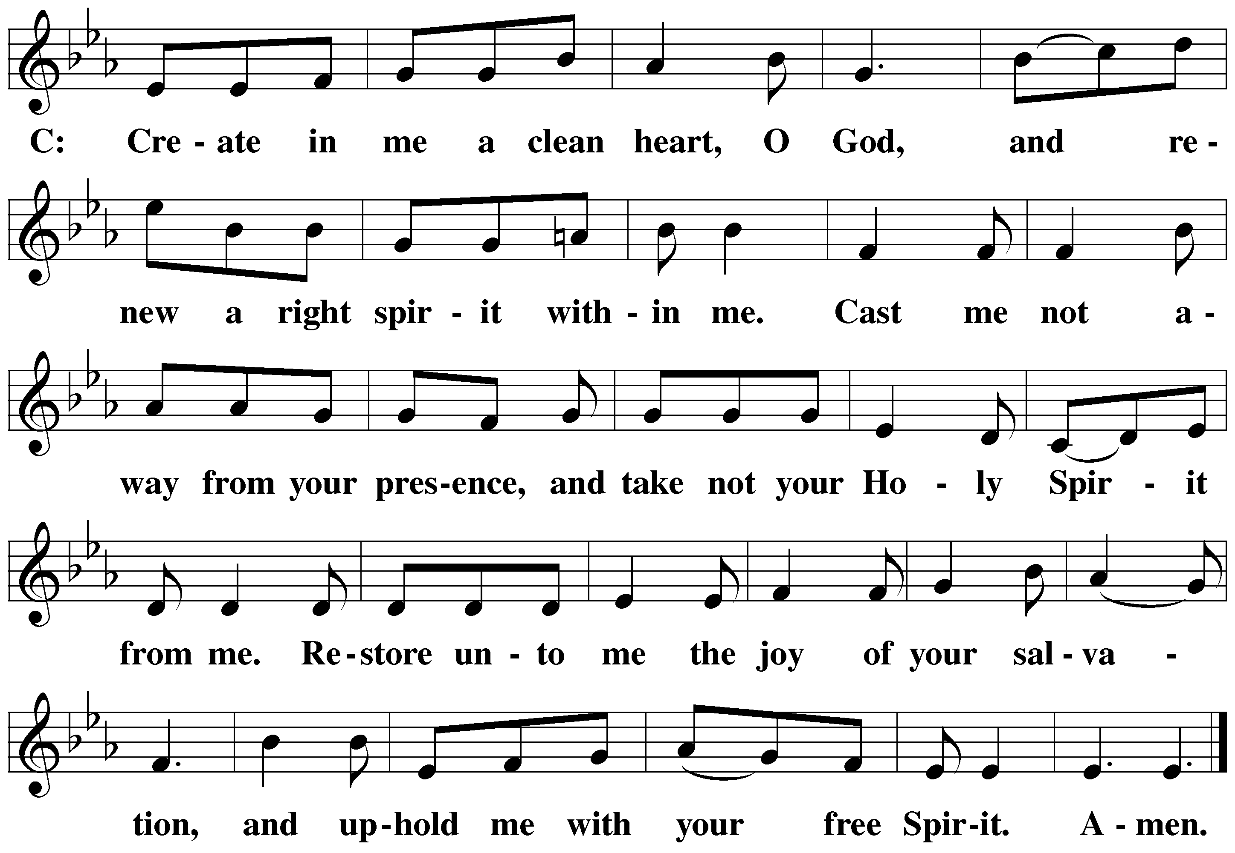 BE SEATEDOFFERING OFFERTORY STANDPRAYERLORD’S PRAYERC:	Our Father, who art in heaven, hallowed be thy name, thy kingdom come, thy will be done on earth as it is in heaven. Give us this day our daily bread; and forgive us our trespasses, as we forgive those who trespass against us; and lead us not into temptation, but deliver us from evil. For thine is the kingdom and the power and the glory forever and ever. Amen.BE SEATEDHYMN	CWS #376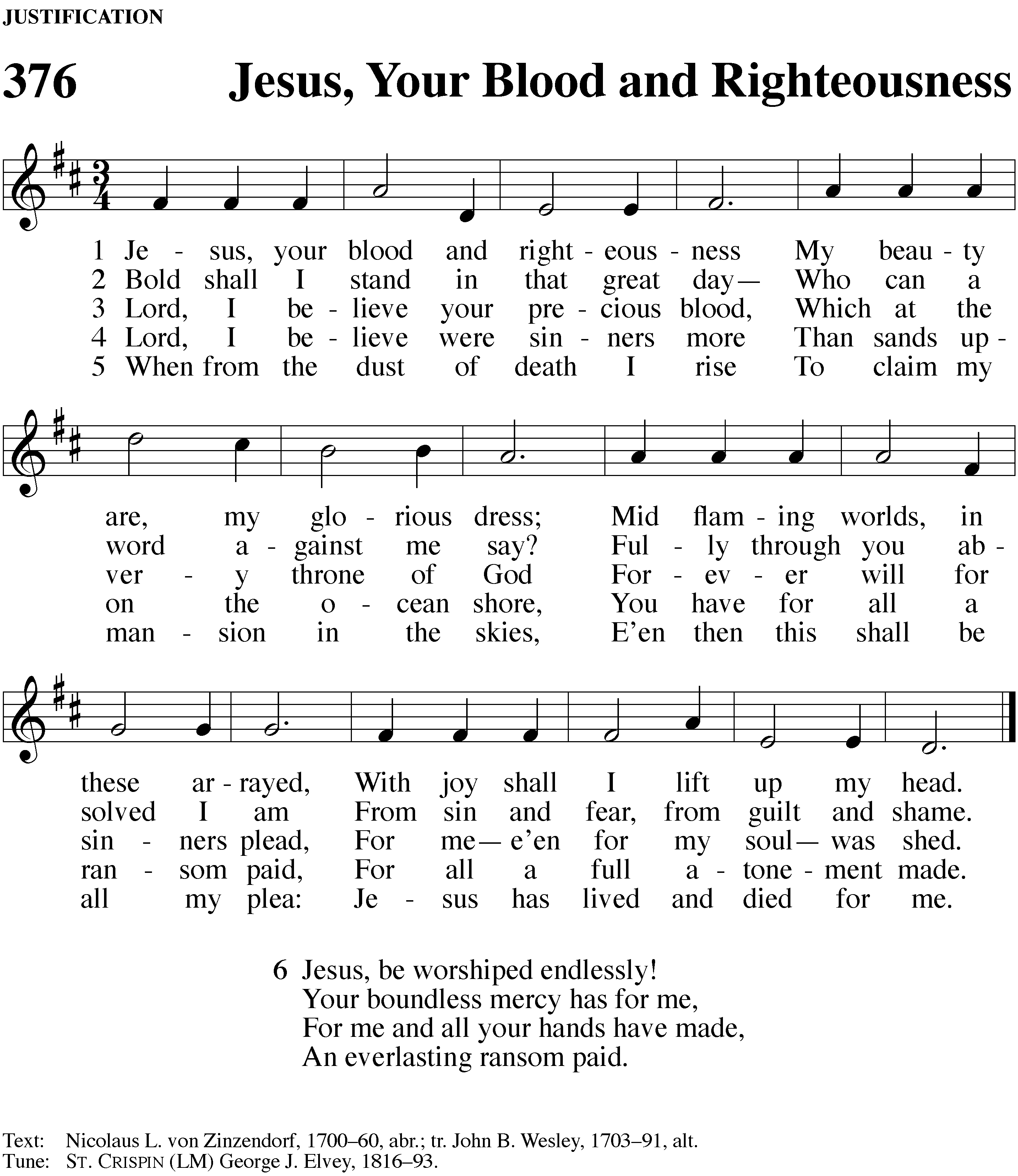 Continued Next PageSTANDM:	Almighty God, grant to your Church the Holy Spirit and the wisdom that comes from above. Let nothing hinder your Word from being freely proclaimed to the joy and edifying of Christ’s holy people, so that we may serve you in steadfast faith and confess your name as long as we live, through Jesus Christ, our Lord, who lives and reigns with you and the Holy Spirit, one God, now and forever.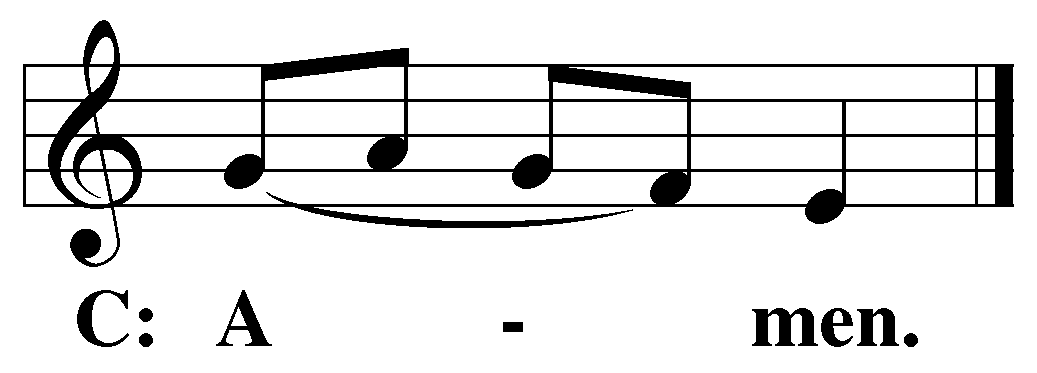 M:		The Lord bless you and keep you.The Lord make his face shine on you and be gracious to you.	The Lord look on you with favor and (+) give you peace.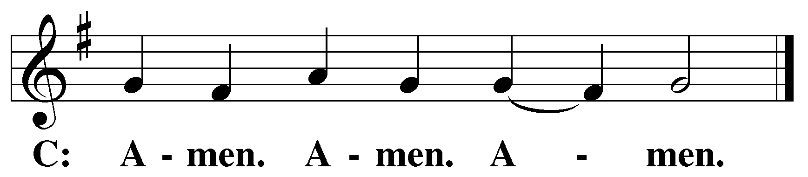 BE SEATEDCLOSING HYMN	CW #394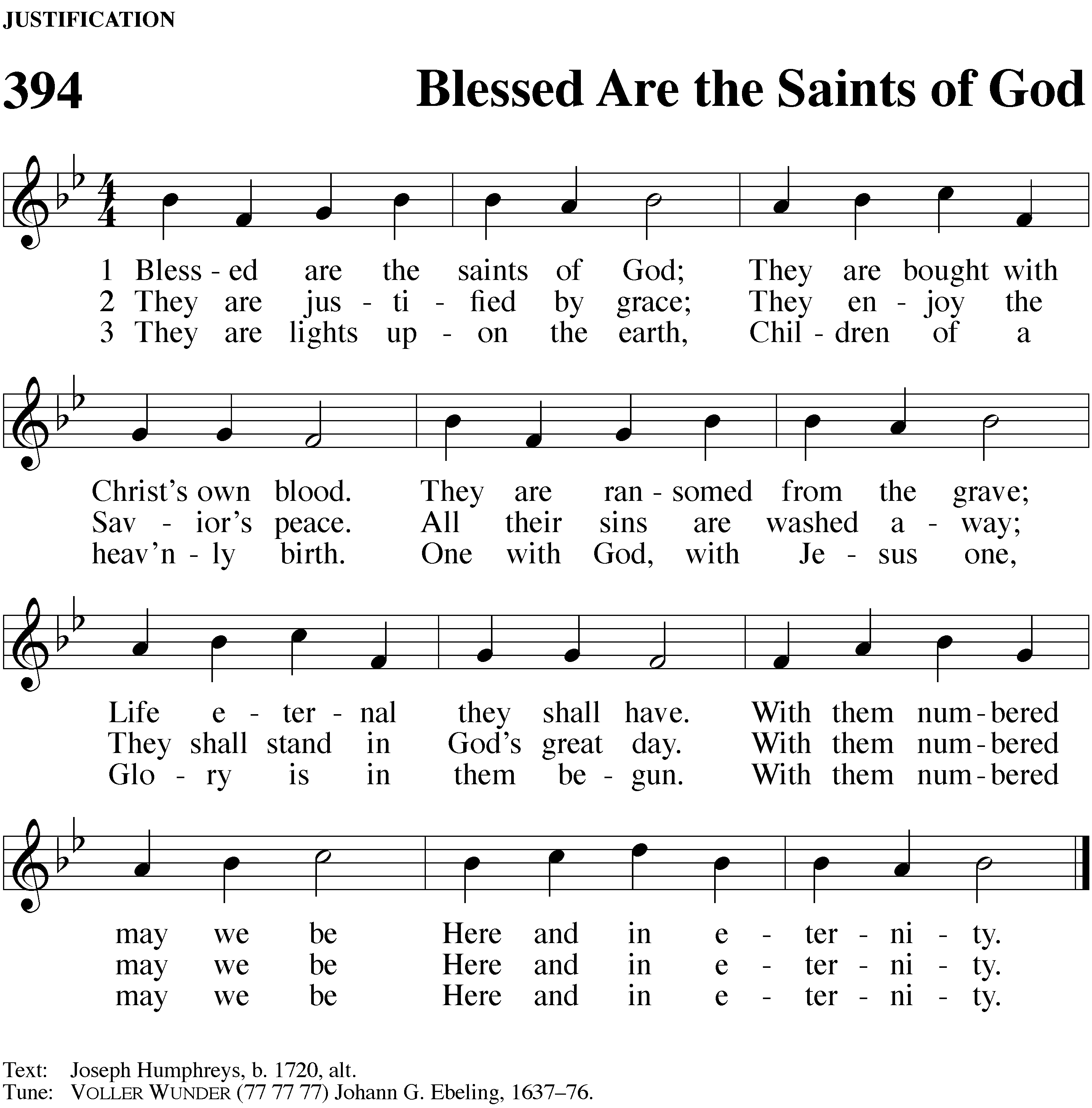 Serving In WorshipLiturgy	Pastor SmithPreacher	Pastor SmithOrganist	Marcia Marion-AcklingDeacons	(Thursday) Dave Frey and Duane Mason	(8:30) Dave Boswell and Ed Wheeler	 (11:00) Robert Niethammer and Brian ZahnAltar Guild	Esther Gross and Diane StevensonVideographer	Jacob VershumWords and Music: All rights reserved.  Reprinted with permission under ONE LICENSE #A-727703 and 	CCLI #1151741/CSPL126093trinitylutheran-saline.org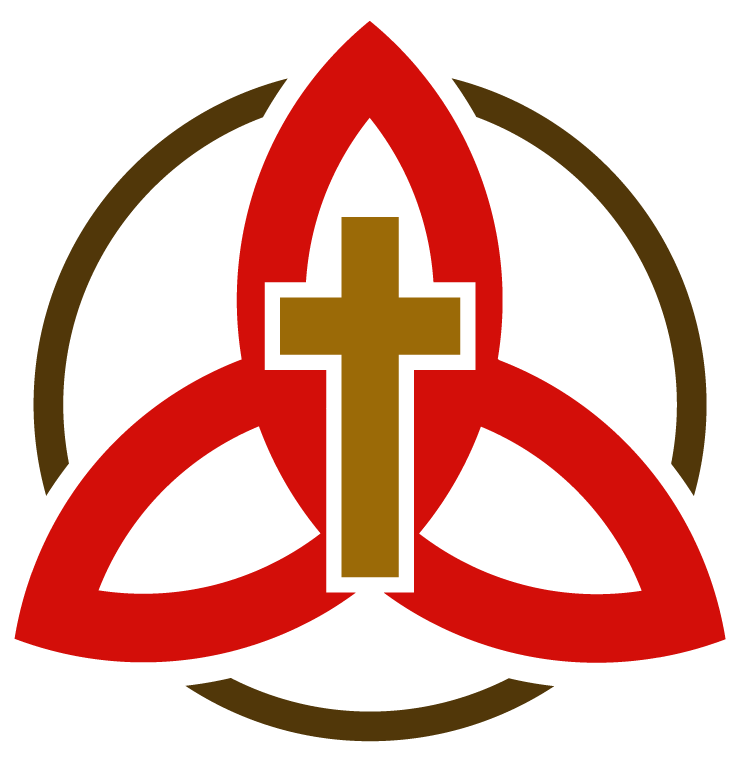 